ASIMIN NESLİ ANADOLU İMAM HATİP LİSESİ FEN VE SOSYAL BİLİMLER PROJE OKULU20…...-20….. ÖĞRETİM YILI ……………………. DERSİ …... SINIFLAR ….. DÖNEM …. YAZILI  SINAVI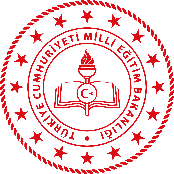 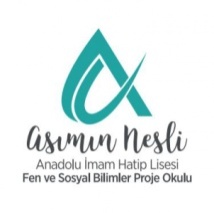 ……………………………………………..    (10P)  * Sınav süresi bir ders saatidir. Puanlama soru sonlarında belirtilmiştir. Başarılar dileriz.													   …./…../20…...………………    …………………..    ………………….																					Bünyamin ARAS           …………………….Dersi Zümresi  								  Okul Müdürü